۲۱۹- ای شمع افروخته محبّت اللّهحضرت عبدالبهاءاصلی فارسی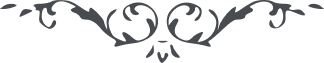 ۲۱۹- ای شمع افروخته محبّت اللّه ای شمع افروخته محبّت اللّه، اليوم وقت توکّل است و هنگام توسّل زمان جوش و خروش است و دم تأييد هاتف و سروش. چشم ملأ اعلی در انتظار است که فدائيان جمال ابهی  روحی لارقّائه الفدا در ميدان وفا چه جانفشانی کنند و در انجمن هدی چه نور افشانی در دبستان عالم چه سبقی درس دهند و نزد اديب الهی چه دانشی آموزند. باری وقت پرواز است و دم آغاز نشر اسرار بقلوب پردازيد و با ارواح دمساز گرديد نفوس را تربيت کنيد و فائزين را تهنيت فرمائيد در نشر نفحات اللّه بکردار و رفتار و گفتار بکوشيد. 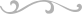 